NAZIV I CILJ PROGRAMA/PROJEKTA: ______________________________________________________________________________________________________________________________PROGRAM/PROJEKT SE ODNOSI NA PODRUČJE (zaokružiti):	a)  gospodarstvo		b)  poljoprivredu		c) ekologijuPODACI O PROGRAMU/PROJEKTU:1. VRIJEME ODRŽAVANJA / TRAJANJA:	___________________________________________2. LOKACIJA PROVOĐENJA : _____________________________________________________3. BROJ KORISNIKA I PLAN DJELOVANJA PREMA KORISNICIMA: ___________________________________________________________________________________________________________________________________________________________________________________4. VODITELJI PROGRAMA/PROJEKTA (ime i prezime, stručna sprema, zanimanje, reference): ________________________________________________________________________________________________________________________________________________________BROJ ČLANOVA UDRUGE:___  BROJ STALNO ZAPOSLENIH: ___  BROJ VOLONTERA: __5. OPIS PROGRAMA/PROJEKTA (potrebe za uvođenje aktivnosti koje se planiraju provoditi, ciljne skupine, očekivani rezultati projekta, promocija) ________________________________________________________________________________________________________________________________________________________________________________________________________________________________________________________________________________________________________________________________________________________________________________________________________________________________________________________________________________________________________________________________________________________________________________________________________________________________________________________________________6. DOSADAŠNJE ISKUSTVO U PROVOĐENJU PROGRAMA/PROJEKATA: __________________________________________________________________________________________________________________________________________________________________________________________________________________________________________________________________KOPRIVNIČKO-KRIŽEVAČKA ŽUPANIJAUpravni odjel za gospodarstvo, komunalne djelatnosti, poljoprivredu i međunarodnu suradnjuOBRAZAC 2A 100077 PODACI O PROGRAMU/PROJEKTU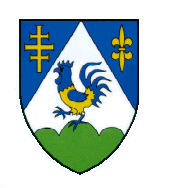 